HHealth Practitioner Regulation National Law (WA) Act 2010Portfolio:Minister for HealthAgency:Health Department of Western AustraliaHealth Practitioner Regulation National Law (WA) Act 20102010/03530 Aug 2010s. 1 & 2: 30 Aug 2010 (see s. 2(a));s. 3, 4 (and the Sch.), s. 5‑13, 14(a)‑(d), (f) & (h)‑(m), 15(1)(a) & (b), (2)(a)‑(e), (g), (i)‑(n) & (3), 16‑40, 41(1), 42, 43, 44(2)‑(6), (8) & (10)‑(15), 45‑77, 78(1), 79‑90, 91(1)‑(3), 92‑111, 112(1), 113‑142, 146, 147(1), 150‑156, 157(1) & (2) & 158‑166: 18 Oct 2010 (see s. 2(b) and Gazette 1 Oct 2010 p. 5075‑6);s. 14(e) & (g), 15(1)(c), (2)(f) & (h), 41(2), 44(1), (7) & (9), 78(2), 91(4) & (5), 112(2), 143‑145, 147(2)‑(4), 148‑149 & 157(3): 1 Jul 2012 (see s. 2(b) and Gazette 19 Jun 2012 p. 2631)Reprint 1 as at 23 Jun 2017 Reprint 1 as at 23 Jun 2017 Reprint 1 as at 23 Jun 2017 Reprint 1 as at 23 Jun 2017 Health Practitioner Regulation National Law (WA) Amendment Act 2018 Pt. 2 (s. 2‑98)2018/00419 Apr 2018Pt. 2 (other than s. 9(3)‑(6), 10‑22, 25, 27‑35, 36(b)‑(d), 38, 39, 40(1) & (3), 41(1) & (3), 42(1), 43‑47, 49, 51‑54, 55(a), 56‑70, 71(1), 72‑88 & 90‑97): 20 Apr 2018 (see s. 2(b)(i));s. 87: 16 May 2018 (see s. 2(d) and Gazette 15 May 2018 p. 1527);s. 38: 18 May 2018 (see s. 2(c));s. 9(3), 18, 22, 40(3), 41(3), 43, 47, 56, 57(b) & (c), 58, 60, 62, 64, 65(1), 67‑70, 72‑74, 90 & 91: 1 Aug 2018 (see s. 2(d) and Gazette 26 Jun 2018 p. 2357);s. 9(4)‑(6), 10‑17, 19‑21, 25, 27‑35, 36(b)‑(d), 39, 40(1), 41(1), 42(1), 44‑46, 49, 51‑54, 55(a), 57(a), 59, 61, 63, 65(2) & (3), 66, 71(1), 75‑86, 88, 92‑97 & Pt. 4: 1 Dec 2018 (see s. 2(d) and Gazette 13 Nov 2018 p. 4427‑8)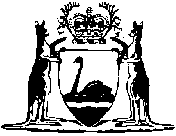 